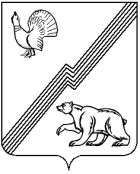 АДМИНИСТРАЦИЯ ГОРОДА ЮГОРСКАХанты-Мансийского автономного округа - ЮгрыПОСТАНОВЛЕНИЕот 22 октября 2021 года 							      № 1998-пО признании утратившими силунекоторых постановлений администрации города Югорска В соответствии с Федеральным законом от 29.12.2012№ 273-ФЗ                       «Об образовании в Российской Федерации»:1. Признать утратившими силу постановления администрации города Югорска:- от 18.05.2018 № 1388 «Об утверждении Положения о системе независимой оценки качества условий осуществления образовательной деятельности муниципальными образовательными организациями»;- от 27.06.2018 № 1775 «О внесении изменений в постановление администрации города Югорска от 18.05.2018 № 1388 «Об утверждении Положения о системе независимой оценки качества условий осуществления образовательной деятельности муниципальными образовательными организациями»;- от 28.12.2020 № 1987 «О внесении изменения в постановление администрации города Югорска от 18.05.2018 № 1388 «Об утверждении Положения о системе независимой оценки качества условий осуществления образовательной деятельности муниципальными образовательными организациями»;- от 30.07.2018 № 2111 «Об Общественном совете по проведению независимой оценки качества условий осуществления образовательной деятельности муниципальными образовательными организациями».2. Опубликовать постановление в официальном печатном издании города Югорска и разместить на официальном сайте органов местного самоуправления города Югорска.3. Настоящее постановление вступает в силу после его официального опубликования.Исполняющий обязанностиглавы города Югорска						            С.Д. Голин